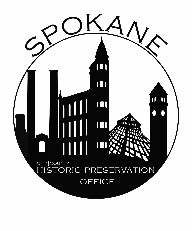 SPOKANE HISTORIC LANDMARKS COMMISSIONMeeting Minutes:Meeting called to order at  by  AttendanceBoard Members Present:  Betsy Bradley, Amanda Paulson, Carl Durkoop, Jodi Kittel, Austin Dickey, Ernie Robeson, Sylvia Tarman, David Shockley, Jacque West, Ray RastBoard Members Not Present: Larry CebulaStaff Present: Megan Duvall, Stephanie BishopHearingsReview for Spokane Register Application:  – :Staff Report: Megan Duvall, Historic PreservationCommittee Report:	Applicant Report:	Questions asked and answered	Public Testimony:	None moved, based on Findings of Fact, that the  at  is eligible under  , and recommended for approval by the Board of County Commissioners to be placed on the Spokane Register of Historic Places.   seconded; motion carried.Preliminary Approval of Nomination, Resource Pages & Design Standards: Browne’s Addition Historic District:* Betsy Bradley recused herself, since she’s been working as a consultant on the project.Staff Report: Megan Duvall, Historic PreservationPublic Hearing adjourned temporarily at  at conclusion of the staff report for a brief presentation of a non-hearing item for Commission information. Briefing Session:  Meeting called to order at 3:50 pm  * Betsy Bradley rejoined the Commission. Meeting Minutes approved unanimously.Josh Hissong and Steven Hewitt from HDG Architecture presented proposed plans for 102 E Main Avenue (the old Spokane Produce Building), in order to get feedback from the Landmarks Commission in case the owner decides to list the building on the Spokane Register of Historic Places.Continuation of Hearing called to order at  by Betsy Bradley was again recused as a Commission member, but shared some information from her work as a consultant on the project.Megan Duvall discussed the next steps in the nomination process.Commission members discussed the preliminary approval for the nomination/resource forms/design standards.	Public Testimony:	None moved, based on the Findings of Fact, that the Spokane Historic Landmarks Commission give a preliminary approval to move forward with the review and balloting process for the Browne’s Addition Local Historic District Nomination. The Commission gives preliminary approval of the Spokane Register nomination, resource forms document, and design standards that have been developed for the creation of the district. The Commission understands that it will have final recommendation of the documents at the June 19, 2019 SHLC Public Hearing.   seconded; motion carried.Hearing closed at 5:04 pmBriefing Session:  Meeting reconvened at  pm  Old Business:New Business:Chairman’s Report:HPO Staff Report:Other Announcements:The next Hearing is tentatively scheduled for .Briefing Session adjourned at .